Liceo Andrés Bello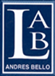 English DepartmentMr. Díaz Global Unit 1 Worksheet – Year 10 A-B-CThis material covers all the concepts worked in the unit.Item I. Read the texts and choose an alternative for each questionItem 2. Review of contents, choose the correct answer for each question. Item 3. Listen to the song and read the lyrics, answer the questions. [Song: Sergev Lazarev – Stereo (Lyrics)] [If you don’t have any access to internet or Yotube, just ignore this section]Objective: Apply knowledge of vocabulary in different written contextsDevelop reading comprehension of short texts for putting language into practiseDevelop listening comprehension according to topics exposedAbilities:Recognise, Apply, Compare, Infer, Interpret, Organise, DevelopName – Class:Objective: Apply knowledge of vocabulary in different written contextsDevelop reading comprehension of short texts for putting language into practiseDevelop listening comprehension according to topics exposedAbilities:Recognise, Apply, Compare, Infer, Interpret, Organise, DevelopLevel of Achievement:Instructions:  Read all the texts carefully. Mark just one alternative regarding the information given. If you need some back up material to work on, you can use it. In the case of the listening task, read the lyrics and mark the correct option for each question. Remember this does not go to your academic record, but it is the process of your self-learning activities. There will be a scale of points, but that would be just a % of how much you have done it so far.Instructions:  Read all the texts carefully. Mark just one alternative regarding the information given. If you need some back up material to work on, you can use it. In the case of the listening task, read the lyrics and mark the correct option for each question. Remember this does not go to your academic record, but it is the process of your self-learning activities. There will be a scale of points, but that would be just a % of how much you have done it so far.Instructions:  Read all the texts carefully. Mark just one alternative regarding the information given. If you need some back up material to work on, you can use it. In the case of the listening task, read the lyrics and mark the correct option for each question. Remember this does not go to your academic record, but it is the process of your self-learning activities. There will be a scale of points, but that would be just a % of how much you have done it so far.I work in a call centre in central London. My job is not boring at all, I help people with the difficulties they have about their phones companies. There is just one funny fact about my job, the only people I help out are from Ireland. Once, I spoke with my friend from Austria and he said that he had had helped someone from Germany through the phone. Jonathan, 23, EE Call CentreI have to be connected to internet the whole day. My job demands me that action, so each 10 seconds I have to update my feed on social media for getting the news, so my boss is always on as well. I remember that the other day I had make a call to Switzerland, because the company is settled there. What a connection!Amira, 26, Business ManagerHow is his job connected to technology?In the way he connects himself with his friendsIn the way he assists issues through callsIn the way he assists issues through company calls What’s the system he has in terms of working in the call centre? People have struggles to be solvedPeople have struggles to be demandedPeople have struggles to keep them on the same track. What does he feel about his job?He feels is the best job in the worldHe feels he can would so something better with his lifeHe feels it is fair enough for helping out some individualsWhy is she checking out the updates constantly? Because social media is updating every timeBecause her duty is to get updated for herselfBecause her job demands that time to be doneWhy did she get surprised due to the connection to Switzerland?Because companies worldwide have their main offices in that countryBecause companies have several branches worldwideBecause companies only allow to have offices just in that countryWhat statement defines her job of being connected all the time?Management comprises the duty of being connected to internetManagement comprises the goal of getting information to internetManagement comprises the fact a constant duty on these platformsWhat statement defines the concept of thinking globally?Connection of countries via internet onlyConnection regarding political matters rather than economyConnection of nations through several channels regarding different areasConnection of nations through channels to improve technology and scienceGlobal markets entities have the duty to work on international trades in which…They use different monetary reserves for making products and re-sell themThe use the system of balance of payment, so the economy is kept on the same levelThey use the system of exchanges of different products to be soldThe use different the investment for getting profitsIn terms of Globalisation, the population have created entities for fighting towards current global situations, they use the civil society because…They use the money they receive for sending to factories to make new productsThey accelerate the process of getting more influence in organisationsThey concern about public and private matters to do something for goodThey work for public institutions to find a way to help to middle classesAccording to the song “Superhero” by Viki Gabor worked in previous activities, she refers to the environmental issues as a matter of globalisation, this also refers to…Outsourcing-CapitalismHuman Rights-International TradesHuman Rights-Civil SocietyHuman Right- Emerging EconomiesHow has the evolution of communication been nowadays?There have been just few changes in order to empower communication on the globeThere have been potential changes in order to empower communicationThere have been substantial changes across the century to empower communicationThere have been partial improvements to empower the use of communicationIn which of these statements, the concept “state-of-the-art” is properly applied?Claire got a new job so state-of-the-art in Apple Inc.Ben got a state-of-the-art flat in Berlin, technology has made it again.Manny has been working with state-of-the-art concepts the whole term.Ferdinand got a phone, according to the tech magazine, this one is far from being a state-of-the-art deviceWhat important contribution has social media given us nowadays?The use of data for communicationThe use of new language to communicateThe use of new tech. devicesThe use of hashtags Liam needs to find a job through social media, so he goes to…WhatsApp-FacebookFacebook-LinkedIn LinkedInFacebook-InstagramWhen talking about negative effects of social media…It is referred to just changes in someone’s behaviourIt is referred just to eyes damageIt is referred to several issues regarding health and mental careIt is referred to matters regarding scamming onlyAccording to the lyrics, what type of technological device people can find him?InternetPhonesMusic Gadgets YoutubeHow is globalisation present in the lyrics?As a fact of communicationAs a fact of developing new technologiesAs a fact of developing new improvements in technologyAs a fact of making new musicWhat social network is on the song that is no longer used?IpodMy spaceIbookStereoThe phrase “You can’t avoid me” is referring to…Wherever you go there is someone with youInternet is everywhereGlobalisation is part of our livesSM is addictiveHe says: “I’m everywhere you go”, this meansHe updates location anywhereHe went viralHe checks in all the timeHe posts stories everywhere he goesHow is SM working here?As a stageAs a trampoline for successAs a new platformAs a side effect